Június 22-én volt Kovács Csaba templomunkban végzett első Szent Liturgiája. Az ünnepi alkalom házigazdája Seszták István, az újszentelt kézvezetője és szónoka Kruppa Tamás főhelynök volt.Júliusi Legyezőnkkel együtt jelent meg a Szívküldi szívélyes és személyes beszámolója egy szívszorító eseményről. Havi újságainkkal együtt ez az írás is elérhető egyházközségünk honlapján: www.kertvarosigorogok.hu Júliusban két héten át nyári gyermektáborok zajlottak parókiánkon.Aug. 23-24-én zajlott éves egyházközségi kirándulásunk. Szentkút, Feldebrő, Eger, Bélapátfalva, Szentsimon csodás műemlék templomai mellett az egri szeminárium és a Szent János Ház, a demjéni fürdő termálvize, az ózdi Szent Liturgia lelkisége és az azt követő ebéd íze, az aggteleki cseppkőbarlang szépsége, de a tolcsvai pincelátogatás nemes penésze és borkóstolása is emlékezetes élménye marad a két napos „zarándulásnak”.Szeptember 7-én megáldottuk a tanévet kezdő ifjúságot és áldást kértünk egyházközségünk pedagógusaira is.Szeptemberben állagmegóvási munkákat (belső és mennyezeti szigetelést, kisebb javításokat) végeztünk a parókián. Köszönet azoknak, akik adakoztak e célra. Köszönet az egyházmegyének is, amely részben segéllyel, részben kamatmentes kölcsönnel támogatta munkánkat.Búcsúi Szent Liturgiánk szónoka szeptember 14-én Kepics Mihály ökonómus atya volt. A templomi ünnepet követően szép számban ebédeltünk együtt, s ajándékoztuk meg egymást időnkkel és jelenlétünk örömével.Esperesi kerületünk parókiáinak máriapócsi kerékpáros és gyalogos zarándoklatán is részt vett néhány bátor ember közösségünkből.Teázással, agapéval egybekötött Családi Tereferére hívtuk közösségünk tagjait okt. 19-én. Nov. 8-án Özvegyek Találkozója volt, dec. 14-én közösségi elő-karácsony: sokan bekapcsolódtak a mézes-sütésbe, a só-gyurmás betlehem és a karácsonyi kontyalávaló likőr készítésébe.Szép számmal kapcsolódtunk be december 6-7-én a Szent Miklós Udvar püspökségen zajló programsorozatába. Dec. 7-én a gyerekek nagy örömére a mi templomunkba is eljött Szent Miklós küldötte.A Felnőtt Katekézis keretében nov. 18-án az Életfeladatok az életközép idején c. előadást, dec. 9-én a Napfivér, Holdnővér c. filmet vetítettük.Nov. 28-29-én egyházközségünk képviselőtestülete lelkigyakorlaton vett részt Máriapócson. Gazdagító lelki együttlétünket Mosolygó Tibor vezette.Dec. 21-én karácsonyi koncertet adott templomunkban a Brillante Kamarakórus.  A koncert után tartottuk nyugdíjasaink karácsonyi köszöntését.A KERTVÁROSI GÖRÖGKATOLIKUS           EGYHÁZKÖZSÉG ÉRTESÍTŐJE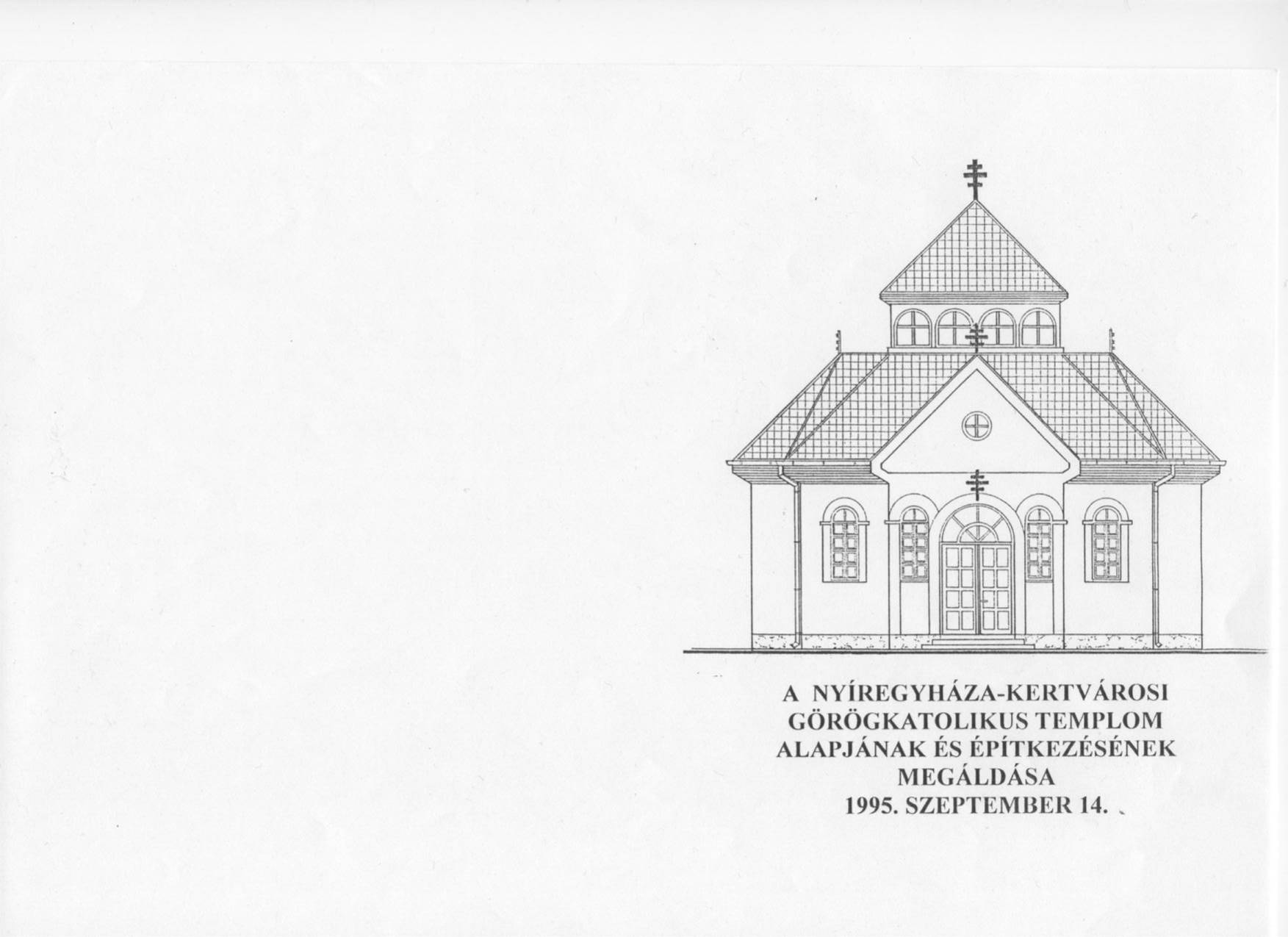 LEGYEZŐ2014. KARÁCSONYNUX EST CHRISTUS – KARÁCSONYI DIÓNKAkik már megettük kenyerünk javát, azok emlékszünk rá: gyermekkorunkban arany- vagy ezüst csokispapírba csomagoltuk a diót, gyufaszálat tűztünk bele, s úgy akasztottuk a karácsonyfára. Ma már talán nem is tudatosodik bennünk, hogy a dió ősi Krisztus-jelképként jelenik meg a karácsony ünneplésében.A dió Krisztus titkát jelzi: amint a dióbél a héjában, úgy rejtőzködött a Megváltó anyja méhében, majd sziklasírjában, hogy utána az embereknek karácsonyi üdvössége, húsvéti eledele és öröme lehessen. A dió ezért elmaradhatatlan a vigília egész napos szigorú böjtjét követő esti étkezés fogásai közül – még ha mára jobbára csak a diós bejgli „tartozékaként” esszük is. Régen a karácsony estéjének családi programjához hozzátartozott a diószórás: a szoba minden sarkába keresztben, azaz átlósan diót dobnak, miközben a család tagjai keresztet vetnek a négy sarok felé imádság közben. A szokás szimbolikus tartalma: a karácsony a négy égtáj felé, tehát az egész világnak szóló ajándékozás.A dió ugyanakkor a generációk összetartozásának, így a családi szeretetnek és a családban átadandó értékeknek szimbóluma is. „Ezt a diófát nagyapám ültette. Árnyékában nem ült, gyümölcsét nem ette. Nem magáért tette – másért cselekedte.” Jelezze a dió karácsonyfánk alatt ma is a család egységének, szeretetközösségének vágyát, és segítse annak valósítását!A dió az emberi agyhoz hasonló mintázata miatt a tudást is jelképezi. Sokan fennen hirdetik, hogy a hit és a tudás ellentétes egymással. Valójában éppen kiegészítik egymást. A legnagyobb tudósok leborulnak a Titok előtt, mert ők tisztában vannak vele, mily csekély az ember tudása. A betlehemi jászolnál a napkeleti bölcsek a tudomány alázatát jelzik.Idei karácsonyunk ajánlott olvasmánya lehet Móra F. Dióbél királyfi és Dióbél királykisasszony c. meséje. Egyik a példás gyermeki szeretet, másik a játékosság és a vonzó egyszerűség kiváló története szülőnek, gyermeknek.EZ TÖRTÉNT A LEGYEZŐN…Egyházközségünk, Legyező utcai templomunk és parókiánk élete idén is mozgalmasan zajlott. Amikor visszaemlékszünk a 2014-es esztendőre, hálás szívvel köszönjük meg az Úrnak a hit- és egyházélményt nyújtó eseményeket, amelyekben megtapasztalhattuk ígéretének valóságát: „Hol ketten vagy hárman összejönnek az én nevemben, ott vagyok közöttük.”Vízkereszt ünnepkörében mintegy nyolcvan család kérte hajléka megszentelését. Az áldás fontosságán túl a pap és a rá bízottak családi körben megélt találkozása is mindig örömteli élmény – köszönet érte!Lelkesen vettünk részt januárban az Ökumenikus Imahét kertvárosi alkalmain. A záró istentisztelet a mi templomunkban zajlott, amely betöltött a Krisztus szétszakadt köpönyegén ölteni akarók vágya, őszinte imádsága.Febr. 8-án mintegy húszan vettünk részt az egyházmegyei Farsangi Bálon.A Házasság Hete programjai keretében február 16-án megáldottuk a házassági ígéretüket megújító házaspárokat.A Betegek Világnapján a Szent Liturgiát egyházközségünk betegeiért ajánlottuk fel. Az otthonukban gyengélkedő betegeket a parókus minden hónap első péntekén, a Rozsnyó utcai Idősek Otthonában élőket pedig a hónap utolsó vasárnapján látogatja.Rendszeres örömteli programunk egész évben az iskolai hit- és erkölcstan-oktatás gyermekeink számára, valamint a parókiai hittanórák és a felnőtt katekézis azokkal, akik időt szánnak az „élethosszig tanítványok vagyunk és maradunk” programjára, Isten szavának egyre mélyebb és érettebb megismerésére.Egyházközségünk imaéletének legfontosabb mozzanata, hogy templomunkban minden előírt szertartást elvégzünk. Miután a parókusnak nincs filiális kötelezettsége, a Szent Liturgián kívül az alkonyati és a reggeli zsolozsma, a böjti és ünnepi szertartások rendje is teljes. Emellett a hónapok első hetének külön imaszándéka van: szerdán a lelki- és szeretetválsággal küzdő családokért, csütörtökön az áldott állapotban lévő édesanyákért és magzataikért, valamint a gyermekáldást kérő házaspárokért, pénteken pedig Rózsafüzér Társulatunk tagjaiért imádkozunk. Vasárnaponként bárki feliratkozhat személyes kérésével a könyörgést kérők közé. Szentgyónásra „külsős” atyáknál havonta két-három vasárnapi alkalommal van lehetőségünk – kérésre a parókusnál bármikor.Jókedvű, bolondozós családi farsangot szerveztünk március 2-án, a nagyböjtöt megelőző utolsó vasárnapon.Egyházközségünk megújított képviselőtestületének eskütételére és beiktatására március 9-én került sor. A szertartást Dr. Seszták István pasztorális helynök vezette, aki egyúttal megáldotta az utolsó ítélet vasárnapjára elkészült Utolsó Ítélet ikonját is.Köszönet nagyböjti tartósélelmiszer-gyűjtésünkért, amellyel az egyházközségünk területén élő szegényeket, a parókiára bekopogó elesetteket tudtuk támogatni. Ezt a gyűjtést novemberben, Szent Erzsébet ünnepe kapcsán megismételtük.Nagyböjti lelkigyakorlatunkat a virágvasárnap hétvégéjén idén egyházközségünk volt papnövendéke, Kovács Csaba máriapócsi diakónus tartotta.Harmincan vettünk részt parókiánkról a Böjti futás elnevezésű egyházmegyei sportnapon. Közösségünk részéről a szervezést sportegyesületünk, a Kerek SE (Kertvárosi Egyházközség Sportegyesülete) vezetői szervezték.Húsvét kedden Orosz Atanáz püspök Sajópálfalán „kis angyali öltözetbe öltöztette” Vaszkun Juditot a Kenethozókról nevezett szerzetes közösség számára. Judit egyházközségünkből indult: a szerzetesi életre való meghívásának részben a mi templomunk, a mi közösségünk is megszentelt közege volt. Hivatása ajándék számunkra, ott volt a helyünk az ő szerzetesi fogadalmának, „angyali öltözetbe öltöztetésének” ünnepén. – Mivel aznap még tartott a gyerekek tavaszi szünete, ezt a szép ünnepet összekötöttük egy kellemes kirándulással is. A délutánt a minden korosztály számára kellemes pihenést nyújtó miskolc-tapolcai barlangfürdőben töltöttük.Szent György ünnepén a búzaszentelést szokás szerint a templomudvarunkon lévő „búzatáblánkban” végeztük. Köszönet érte a vetőnek.Május 13-án szép számmal vettünk részt az Írisz utcai római katolikus templom búcsúünnepén, amelynek végén gyertyás körmeneten tettünk tanúságot hitünkről és a zarándok egyházhoz tartozásunkról.Májusban szervezetten vettünk részt a máriapócsi gyermekbúcsún és a betegek búcsúján, akárcsak az Istenszülő Oltalma októberi búcsúján.Május 31-én a hittanos fiúk kis futballcsapatával Hajdúdorogra utazunk a Szent György Kupára. A csapat tisztességgel helytállt.Jún. 7-én közlekedésbiztonsági és kerékpáros ügyességi vetélkedővel egybekötött tanévzáró családi találkozóra hívtuk egyházközségünk tagjait. Másnap, pünkösd napján tanévzáró hálaadás volt templomunkban.Június 19-én parókusunk, Obbágy László atya a reggeli Szent Liturgia végzése közben, az oltárnál szívinfarktust kapott. A gondviselő Isten irgalmából, sokak szerető imádságától kísérve néhány hét alatt felgyógyult.